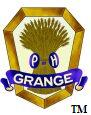 This certifies that ____________________________________a member of_______________________________________________ Grange # _____ Has been a member of the Order of Patrons of Husbandry continuously forTwenty-Five years and is entitled to be enrolled upon the records of the StateGrange as Patron of the Silver Star and to receive from the State Grange theCertificate of the Silver Star.This Patron first became a member of the Onder in the year ____________ byjoining __________________________ Grange # ____ in the State of ______.(Note: If the Patron has been a member of Subordinate Granges other than the one first joined, note these Granges, the state in which they are located, and if possible the years of membership in each upon the blank lines below.  If a Patron has been continuously a member of the Grange first joined leave these lines blank.)I certify that the foregoing is a correct statement of my membership in the Grange.				Signature of Applicant __________________________				Address______________________________________So far as I know the is a correct record of the applicant’s membershipGRANGE & NO.STATEDATE JOINEDDATE DEMITTED